Отчет от МБОУ Базарно-Матакской гимназии имени Наби Даули Алькеевского МР РТ. 4 день Весенней недели добра. 4 день Весенней недели добра "Спасая жизни". Сегодня во всех классах прошли классные часы на тему: "День донора".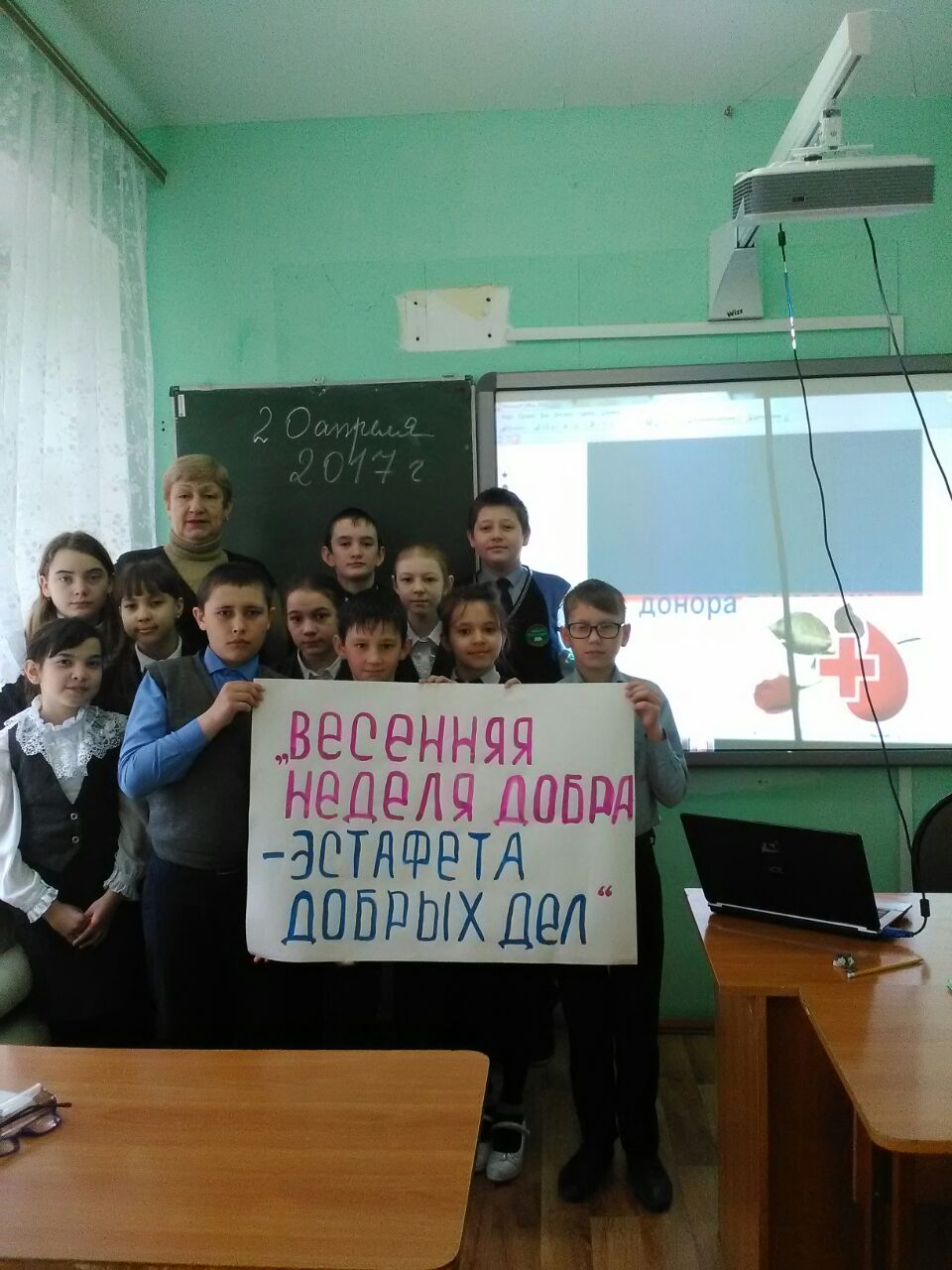 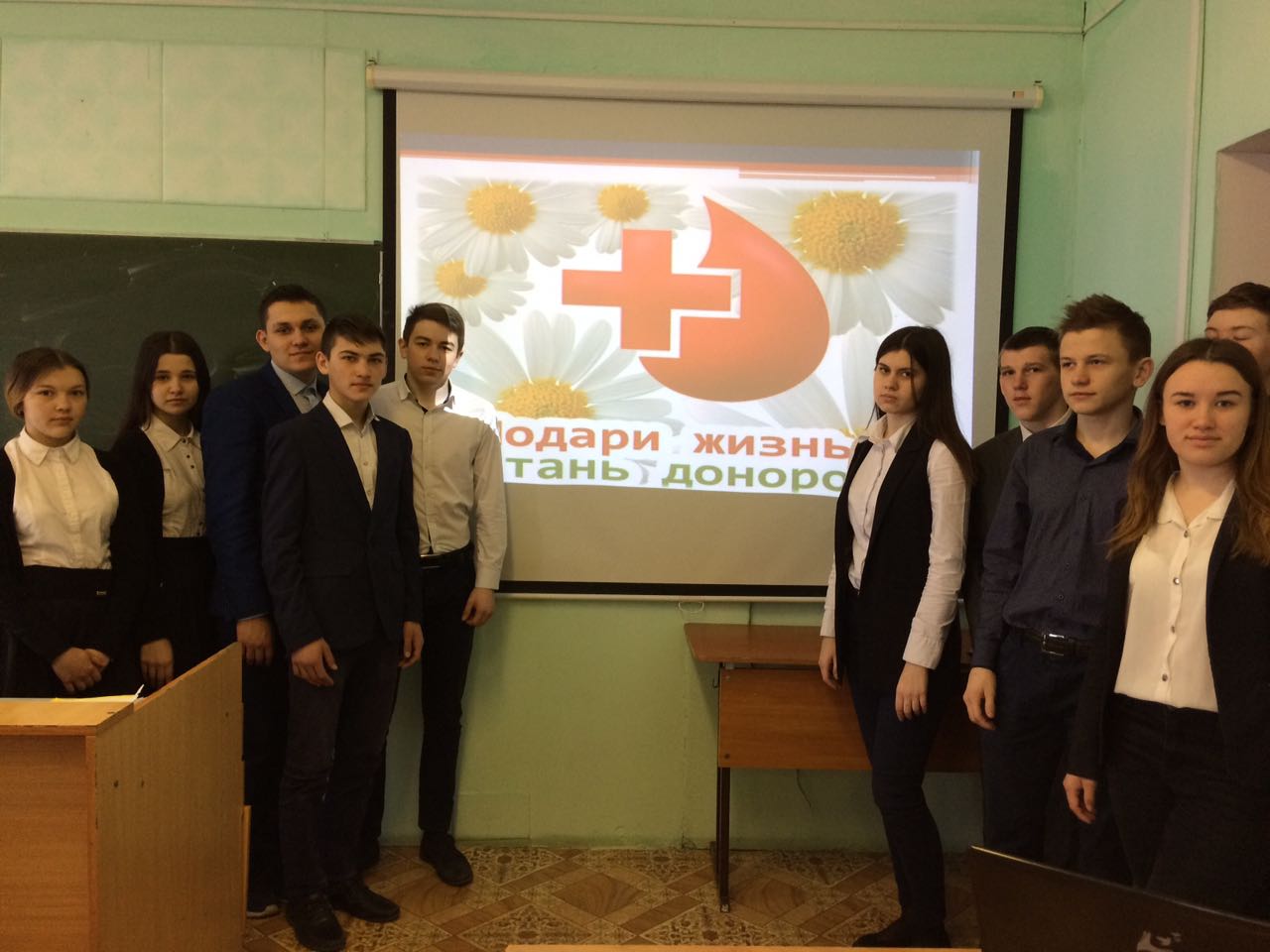 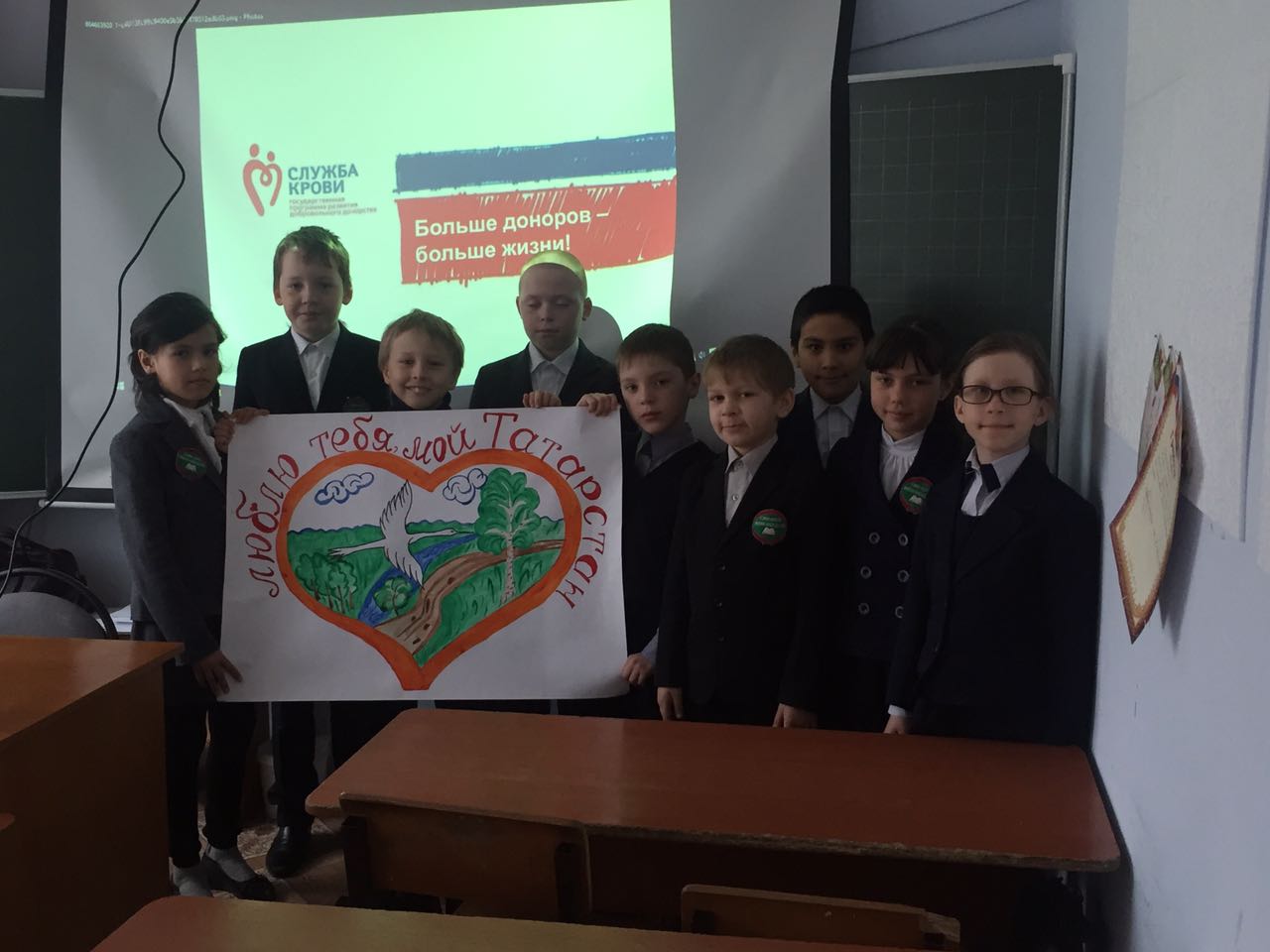 